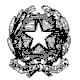 Istituto Comprensivo 2 BolognaScuola dell’Infanzia, Primaria e Secondaria di 1°grado Via Segantini, 31 – 40133 BOLOGNA - Tel. 051/312212 Fax 051 385297Codice meccanografico:	BOIC812001 – codice fiscale:91153220370 – indirizzo e-mail: boic812001@istruzione.itCANDIDATURA ALL’INCARICO di FUNZIONE STRUMENTALE-e/o di ANIMATORE DIGITALE  a.s. Il/La sottoscritto/a…… …docente a IN SERVIZIO PRESSO LA SEDE SCOLASTICA di ..Bologna – IC 2 . Scuola dell’Infanzia      Scuola PrimariaScuola Secondaria di I gradoDICHIARAla propria disponibilità a ricoprire l’incarico per:Dichiara altresì di essere in possesso dei seguenti requisiti:Data, Descrizione titoliRiservato alla Commissione1.LAUREA o titolo equipollente,: 0,5 punti per ciascun voto superiore a 105/110; 1 punto per la lode.2.Altri titoli (laurea, master, specializzazione, corsi di perfezionamento 1500 ore – 60CFU)0,5 punti per titolo (fino ad un massimo di 2 punti).3.Anni di insegnamento: 1 punto per ciascun anno (fino ad un massimo di 8 punti).4.Incarichi svolti precedentemente in qualità di docente con Funzione strumentale/Animatore Digitale, coerenti con la tipologia per la quale si presenta la propria candidatura: 1 per ogni anno (fino ad un massimo di 5 punti).5.Altre esperienze professionali (esperienze di docenza maturate in progetti e partecipazione ad attività di aggiornamento nello stesso ambito richiesto): 0,5 punti per ogni esperienza (fino ad un massimo di 2 punti)6.Competenze informatiche certificate ECDL: 3 punti.7.Altre esperienze formative e di insegnamento, anche in ambito universitario, certificate: 2 punti per ogni esperienza (fino ad un massimo di 10 punti).